Konfederace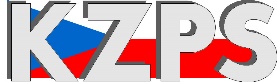 zaměstnavatelských a podnikatelských svazů ČR    Sekretariát:	    	 Václavské náměstí 21		tel.: 222 324 985                   	 110 00 Praha 1			fax: 224 109 374		         e-mail: kzps@kzps.cz KZPS ČR:			Dotazníkové šetření KZPS ČR k dopadům války na Ukrajině na české firmy (uskutečněno od 15. do 25. března 2022)(Praha, 28. března 2022) –	Konfederace zaměstnavatelských a podnikatelských svazů ČR provedla vlastní dotazníkové šetření k dopadům války na Ukrajině na české firmy včetně pomoci poskytnuté uprchlíkům	Konfederace zaměstnavatelských a podnikatelských svazů ČR odsoudila válku a agresi na Ukrajině, jakožto odsuzuje každou válku a agresi, která se nejvíce dotkne nevinných osob a způsobí nevratné škody na životech a majetku obyvatel.  	Výsledky našeho šetření jsou podobné výzkumu jiných zaměstnavatelských subjektů, ale vzhledem ke struktuře KZPS ČR, kdy reprezentujeme nejširší spektrum zaměstnavatelů v sdružených v 9 oborových svazech, jsou zde určitá specifika.	Nevětší zastoupení ve výzkumu mělo stavebnictví, textilní a kožedělný průmysl, doprava, družstva. V podstatě rovnoměrně byly zastoupeny firmy dle teritoria působení v jednotlivých krajích. Nejvíce firem dle velikosti bylo ve spektru 51–250 zaměstnanců (48 %) a do 50 zaměstnanců (34 %). Z toho 67 % % označilo, že válka na Ukrajině má na jejich podnikání negativní dopad.	V podstatě stejné část firem (67 %) dlouhodobě či krátkodobě již zaměstnává občany Ukrajiny a oslovené firmy zaměstnávají do 5 % Ukrajinců v 62 % a do 10 % potom 18 % osob z Ukrajiny. Dále jsme se dotazovali kolik procent z Ukrajinských pracovníků se vrátilo kvůli válce zpět do vlasti. Firmy nám odpověděly, že ve 52 % nikdo a do 5 % Ukrajinských pracovníků se vrátilo u 24 % firem. Z uvedeného vyplynula i odpověď, že dopad na dotazované firmy má odchod ukrajinských pracovníků v 61 % žádný a v dalších 28 % jej firmy označily jako mírný, že se s ním dokážou vyrovnat, aniž bychom museli omezovat provoz.	Firmy se zapojily v 74 % a dle svých možností do pomoci Ukrajině a ukrajinským uprchlíkům. Jako nejčastější forma pomoci bylo uváděnoa:Ubytování uprchlíkůRekonstrukce bytů pro uprchlíky u stavebních firemPřevoz rodinných příslušníků do ČRFinanční pomocMateriální pomoc – sbírky a kamionová přeprava na UkrajinuPomoc s vyřizováním dokladůUbytování, např. na autobusových nádražích byly dány k dispozici tranzitkyZakládání transparentních účtůDotázané firmy poskytly zdarma navíc 745 lůžek pro uprchlíky79 % firem nabízí zapojení uprchlíkům do pracovního procesu, zatím se podařilo zaměstnat 126 osob a pro dalších 686 je připravena. 	Firmy také označily největší překážky ve snaze zaměstnat ukrajinské uprchlíky kdy momentálně naráží na:nevyhovující vzdělání jazyková bariéranevhodnost práce pro ženydlouhou administrativupomalé procesydélku získání pracovní povolenístaré a neplatné ukrajinské ŘP – nemožná výměna – problém pro dopravní firmynedostatek doktorůi na vstupní prohlídky v teritoriuPozitivním signálem je, že firmy jednak předpokládají dlouhodobou spolupráci v 87 % a jednak v 51 % budou uprchlíkům nabízet pracovní smlouvy na plný úvazek nebo DPČ (24 %), zbytek 26 % potom na zkrácené úvazky. Jako nejvyužívanější zdroj k získávání uprchlíků z Ukrajiny označili respondenti úřady práce ve 53 %, agentury práce 28 % a pracovní portály ve 14 %.V závěru jsme se také dotazovali na změny, které by firmy uvítaly, aby mohly snadněji zaměstnat ukrajinské uprchlíky:Zrychlení vízového procesu			25 %Zrychlení postupů při jejich zaměstnávání	24 %Snadnější uznávání kvalifikací a vzdělání českými úřady	8 %Zajištění péče o děti (mateřské školy, dětské skupiny, základní školy)	5 %Poradenství pro firmy při problémech/nejasnostech s jejich zaměstnáváním	5%Spuštění jednotné platformy v českém jazyce i ukrajinštině s nabídkou volných pracovních míst 7 %Zahrnutí nákladů na utečence (ubytování, strava apod.) do daňové uznatelnosti	26 %Jiné - změny Zákoníku práce – velká ochrana zaměstnanců         Jan W i e s n e r	prezidentKontakt:Dr. Jan Zikešzikes@kzps.cz +420 775 15 77 50KZPS ČR je sdružení dle zákona č. 83/1990 Sb., které reprezentuje osm dominantních zaměstnavatelských svazů z oblasti: stavebnictví, textilního průmyslu, malého a středního podnikání, výrobního a spotřebního družstevnictví, zemědělství, důlního a naftového průmyslu, dřevozpracujícího průmyslu, školství, zdravotnictví kultury a sociálních služeb. Zastupuje více než 22 000 členských subjektů s více než 1.300.000 zaměstnanci prosazuje specifické zájmy svých členů v oblasti legislativy a v dalších oblastech formuluje společné podnikatelské a zaměstnavatelské zájmy svých členů a prosazuje je v součinnosti s příslušnými státními orgány, ostatními zaměstnavatelskými organizacemi a odbory a zejména v různých formách konzultací s vládou je jedním ze sociálních partnerů zastupujícím stranu podnikatelů v Radě hospodářské a sociální dohody – tripartitě. Více na www.kzps.cz